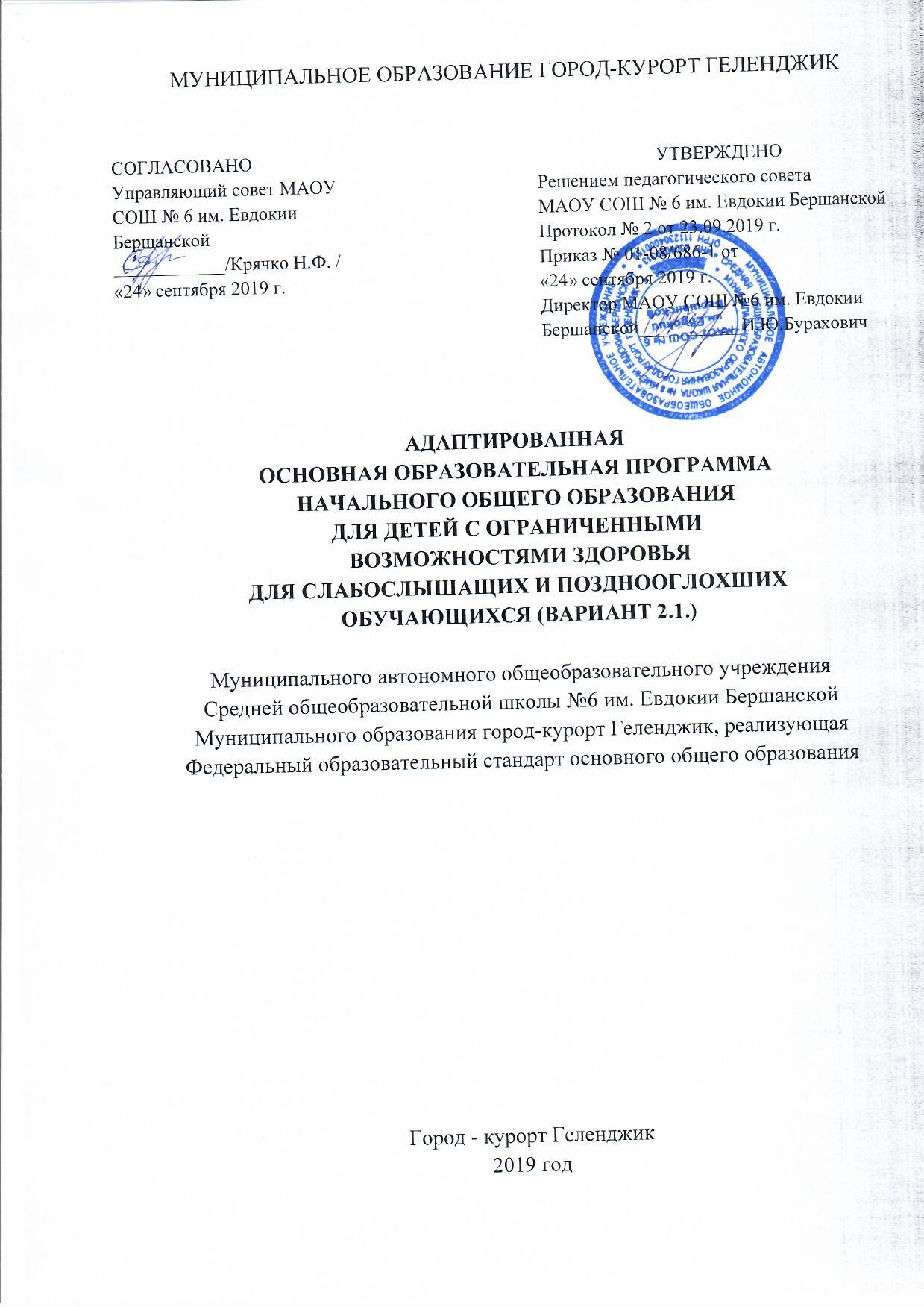 ОГЛАВЛЕНИЕОБЩИЕ ПОЛОЖЕНИЯ………………………………………………3АДАПТИРОВАННАЯ ОСНОВНАЯ ОБЩЕОБРАЗОВАТЕЛЬНАЯ ПРОГРАММА НАЧАЛЬНОГО ОБЩЕГО ОБРАЗОВАНИЯ ДЛЯ СЛАБОСЛЫШАЩИХ И ПОЗДНООГЛОХШИХ ОБУЧАЮЩИХСЯ (ВАРИАНТ 2.1.)……………….……………………………………...5     2.1. ЦЕЛЕВОЙ РАЗДЕЛ……………………………………………........52.1.1. Пояснительная записка ………………………………………………52.1.2. Планируемые результаты освоения слабослышащими и позднооглохшими обучающимися адаптированной основной общеобразовательной программы начального общего образования…...............................................................142.1.3. Система оценки достижения слабослышащими и позднооглохшими обучающимися планируемых результатов освоения адаптированной основной общеобразовательной программы начального общего образования………………………………………………………………….28      2.2. СОДЕРЖАТЕЛЬНЫЙ РАЗДЕЛ …………………………………..33      2.3. ОРГАНИЗАЦИОННЫЙ РАЗДЕЛ 2.3.1. Учебный план………………………………………………………....442.3.2. Система условий реализации, адаптированной основной общеобразовательной программы………………………………………….45 ОБЩИЕ ПОЛОЖЕНИЯАдаптированная образовательная программа начального общего образования для слабослышащих и позднооглохших обучающихся – это образовательная программа, адаптированная для обучения слабослышащих и позднооглохших детей с учетом особенностей их психофизического развития, индивидуальных возможностей, обеспечивающая коррекцию нарушений развития и социальную адаптацию.Адаптированная основная общеобразовательная программа начального общего образования для слабослышащих и позднооглохших обучающихся МАОУ СОШ №6 имени Евдокии Бершанской (вариант 2.1.) (далее - АОП НОО) разработана в соответствии с:• Конституцией Российской Федерации;• Конвенцией о правах ребенка;• Федеральным законом Российской Федерации «Об образовании в РоссийскойФедерации» N 273-ФЗ (в последней редакции);• Федеральным законом «Об основах системы профилактики безнадзорности и правонарушений несовершеннолетних» от 24.06.1999г. № 120- ФЗ;• Федеральным законом «О социальной защите инвалидов в Российской Федерации" от 24.11.1995г. № 181 - ФЗ;• Указом Президента РФ «О Национальной стратегии действий в интересах детей на 2012 - 2017 годы» от 01.06.2012г. № 761;• Федеральным государственным образовательным стандартом начального общего образования для обучающихся с ограниченными возможностями здоровья (приказ МОиН РФ от 19.12.2014 г. №1598, рег. № 35847 от 03 февраля 2015 г.);• нормативно-методическими документами Минобрнауки Российской Федерации и другими нормативно-правовыми актами в области образования,• Примерной адаптированной основной образовательной программой начального общего образования на основе ФГОС НОО ОВЗ (вариант 2.1.);Исполнители программы: педагогический и ученический коллективы школы, администрация, родительская общественность, социальные партнеры школы.АОП НОО ОВЗ (вариант 2.1.) реализуется через организацию урочной и внеурочной деятельности в соответствии с санитарно-эпидемиологическими правилами и нормативами, с учетом возрастных и индивидуальных особенностей обучающихся и с учетом самоценности начального общего образования как фундамента всего последующего образования.В целях обеспечения реализации права на образование обучающихся с ограниченными возможностями здоровья данная программа используется с учетом специальных требований ФГОС НОО ОВЗ.Сроки получения начального образования обучающимися с нарушением слуха пролонгируются с учетом психофизиологических возможностей и индивидуальных особенностей развития детей данной категории, которые определяются ФГОС НОО ОВЗ. Срок обучения данной категории детей определяется рекомендациями территориальной психолого-медико-педагогической комиссией, согласием родителей (законных представителей) обучающихся и решением педагогического совета школы.Нормативный срок освоения адаптированной основной образовательной программы начального общего образования для слабослышащих и позднооглохших обучающихся составляет 4 года.АОП НОО содержит три раздела: целевой, содержательный и организационный.Целевой раздел определяет общее назначение, цели, задачи и планируемые результаты реализации АОП НОО, а также способы определения достижения этих целей и результатов. Он включает: пояснительную записку; планируемые результаты освоения слабослышащими и позднооглохшими обучающимися АОП НОО; систему оценки достижения планируемых результатов освоения АОП НОО.Содержательный раздел определяет общее содержание начального общего образования слабослышащих и позднооглохших обучающихся и включает следующие программы:• программу формирования универсальных учебных действий у слабослышащих и позднооглохших обучающихся;• программы отдельных учебных предметов, курсов коррекционно-развивающей области и курсов внеурочной деятельности;• программу духовно-нравственного развития, воспитания слабослышащих и позднооглохших обучающихся при получении начального общего образования;• программу формирования экологической культуры, здорового и безопасного образа жизни;• программу коррекционной работы;• программу внеурочной деятельности.Организационный раздел определяет общие рамки организации образовательной деятельности, а также механизмы реализации АОП НОО (вариант 2.1.). Данный раздел включает:• учебный план НОО, включающий предметные и коррекционно-развивающую области, направления внеурочной деятельности;• систему специальных условий реализации АОП НОО в соответствии с требованиями ФГОС ОВЗ.Учебный план начального общего образования слабослышащих и позднооглохших обучающихся (далее – Учебный план) является основным организационным механизмом реализации АОП НОО (вариант 2.1.).
2. АДАПТИРОВАННАЯ ОСНОВНАЯ ОБЩЕОБРАЗОВАТЕЛЬНАЯ ПРОГРАММА НАЧАЛЬНОГО ОБЩЕГО ОБРАЗОВАНИЯ ДЛЯ СЛАБОСЛЫШАЩИХ И ПОЗДНООГЛОХШИХ ОБУЧАЮЩИХСЯ (ВАРИАНТ 2.1.) МАОУ СОШ №6 имени Евдокии Бершанской.2.1. Целевой раздел2.1.1. Пояснительная запискаЦель реализации АООП НООАдаптированная общеобразовательная программа начального общего образования для слабослышащих и позднооглохших обучающихся МАОУ СОШ №6 имени Евдокии Бершанской (вариант 2.1.) - это образовательная программа, адаптированная для обучения слабослышащих и позднооглохших детей с учетом особенностей их психофизического развития, индивидуальных возможностей, обеспечивающая коррекцию нарушений развития и социальную адаптацию. Цель программы: оказание комплексной помощи слабослышащим и позднооглохшим обучающимся в освоении основной общеобразовательной программы начального общего образования, коррекция недостатков в физическом и (или) психическом развитии обучающихся, развитие жизненной компетенции, формирование у них общей культуры, обеспечивающей разностороннее развитие их личности (нравственно- эстетическое, социально-личностное, интеллектуальное, физическое), овладение учебной деятельностью в соответствии с принятыми в семье и обществе духовно-нравственными и социокультурными ценностями. Задачи программы: 1) обеспечение доступности и равных возможностей получения качественного начального общего образования; 2) формирование общей культуры, духовно­нравственное, гражданское, социальное, личностное и интеллектуальное развитие, создание основы для самостоятельной реализации учебной деятельности, обеспечивающей социальную успешность, развитие творческих способностей, сохранение и укрепление здоровья обучающихся; 3) обеспечение планируемых результатов по освоению выпускником целевых установок, приобретению знаний, умений, навыков, компетенций и компетентностей, 4) определяемых личностными, семейными, общественными, государственными потребностями и возможностями обучающегося младшего школьного возраста, индивидуальными особенностями его развития и состояния здоровья; 5) становление и развитие личности в ее индивидуальности, самобытности, уникальности и неповторимости; 6) обеспечение преемственности основных образовательных программ начального общего, основного общего и среднего общего образования;7) создание благоприятных условий для реализации особых образовательных потребностей слабослышащих и позднооглохших; 8) коррекционная помощь в овладении ими основной общеобразовательной программы начального общего образования; 9) специальная организация среды в соответствии с особенностями ограничений здоровья обучающихся; 10) специальная психолого-педагогическая помощь в формировании полноценной жизненной компетенции слабослышащих и позднооглохших обучающихся; 11) оказание консультативной и методической помощи родителям (законным представителям) обучающихся с нарушением слуха. Принципы и подходы к формированию адаптированной общеобразовательной программы начального общего образования слабослышащих и позднооглохших обучающихся.В основу АОП НОО (вариант 2.1.) положены деятельностный и дифференцированный подходы. Дифференцированный подход к построению АОП НОО для слабослышащих и позднооглохших детей предполагает учет особых образовательных потребностей этих обучающихся, которые проявляются в неоднородности по возможностям освоения содержания образования. Это предусматривает возможность создания с учетом типологических и индивидуальных особенностей развития разных вариантов образовательной программы, в том числе и на основе индивидуального учебного плана.        Применение дифференцированного подхода к созданию образовательных программ обеспечивает разнообразие содержания, предоставляя слабослышащих и позднооглохших детям возможность реализовать индивидуальный потенциал развития. Реализация деятельностного подхода обеспечивает: • придание результатам образования социально и личностно значимого характера; • прочное усвоение обучающимися знаний и опыта разнообразной деятельности и поведения, возможность их самостоятельного продвижения в изучаемых образовательных областях; • существенное повышение мотивации и интереса к учению, приобретению нового опыта деятельности и поведения; • обеспечение условий для общекультурного и личностного развития слабослышащих и позднооглохших обучающихся на основе формирования универсальных учебных действий, которые обеспечивают не только успешное усвоение ими системы научных знаний, умений и навыков (академических результатов), позволяющих продолжить образование на следующей ступени, но и жизненной компетенции, составляющей основу социальной успешности. В основу формирования АОП НОО (вариант 2.1.) положены следующие принципы: • принципы государственной политики РФ в области образования (гуманистический характер образования, единство образовательного пространства на территории Российской Федерации, светский характер образования, общедоступность образования, адаптивность системы образования к уровням и особенностям развития и подготовки обучающихся и воспитанников и др.); • принцип учета типологических и индивидуальных образовательных потребностей обучающихся; • принцип коррекционной направленности образовательного процесса; • принцип развивающей направленности образовательного процесса, ориентирующий его на развитие личности обучающегося и расширение его «зоны ближайшего развития» с учетом особых образовательных потребностей; • онтогенетический принцип; • принцип преемственности, предполагающий при проектировании АОП ориентировку на программу основного общего образования, что обеспечивает непрерывность образования слабослышащих обучающихся; • принцип целостности содержания образования. Содержание образования едино. В основе структуры содержания образования лежит не понятие предмета, а понятие «образовательной области»; • принцип направленности на формирование деятельности, обеспечивает возможность овладения не слышащими детьми всеми видами доступной им предметно- практической деятельности, способами и приемами познавательной и учебной деятельности, коммуникативной деятельности и нормативным поведением; • принцип переноса знаний и умений и навыков, и отношений, сформированных в условиях учебной ситуации в деятельность в жизненной ситуации, что обеспечит готовность обучающегося к самостоятельной ориентировке и активной деятельности в реальном мире, в действительной жизни;• принцип сотрудничества с семьей.Общая характеристика АООП НООАОП НОО (вариант 2.1.) определяет содержание и организацию образовательного процесса на уровне начального общего образования и направлена на формирование общей культуры, духовно-нравственное, социальное, личностное и интеллектуальное развитие обучающихся, создание основы для самостоятельной реализации учебной деятельности, обеспечивающей социальную успешность, развитие творческих способностей, саморазвитие и самосовершенствование, сохранение и укрепление здоровья обучающихся.АОП НОО МАОУ СОШ №6 имени Евдокии Бершанской предназначена для образования слабослышащих и позднооглохших обучающихся (со слуховых аппаратов и (или) имплантами), которые достигли к моменту поступления в школу уровня развития, близкого возрастной норме, и имеют положительный опыт общения со слышащими сверстниками; понимают обращённую к ним устную речь; их собственная речь остается внятной, т.е. понятной для окружающих. АООП НОО (вариант 2.1.) предполагает, что слабослышащий и позднооглохший обучающийся получает образование, полностью соответствующее по итоговым достижениям к моменту завершения обучения, образованию слышащих сверстников, находясь в их среде и в те же календарные сроки (1 - 4 классы). Он может быть включен (в классе не более одного-двух обучающихся с нарушенным слухом) в общий образовательный поток (инклюзия).В процессе всего школьного обучения сохраняется возможность перехода, обучающегося с одного варианта программы на другой (основанием для этого является заключение ПМПК). Перевод обучающегося с одного варианта АОП НОО на другой осуществляется на основании комплексной оценки личностных, метапредметных и предметных результатов по рекомендации ПМПК и с согласия родителей (законных представителей).Обязательным является систематическая специальная и психолого-педагогическая поддержка коллектива учителей, родителей, детского коллектива и самого обучающегося.Основными направлениями в специальной поддержке являются:• удовлетворение особых образовательных потребностей, обучающихся с нарушением слуха;• коррекционная помощь в овладении базовым содержанием обучения;• развитие слухо-зрительного и слухового восприятия и произносительной стороны речи;• развитие сознательного использования речевых возможностей в разных условиях общения для реализации полноценных социальных связей с окружающими людьми.Психолого-педагогическая поддержка предполагает:• помощь в формировании полноценных социальных (жизненных) компетенций,• развитие адекватных отношений между ребенком, учителями, одноклассникам и другими обучающимися, родителями;• работу по профилактике внутриличностных и межличностных конфликтов в классе, школе, поддержанию эмоционально комфортной обстановки; создание условий успешного овладения учебной деятельностью с целью предупреждения негативного отношения, обучающегося к ситуации школьного обучения в целом.В структуру АОП НОО (вариант 2.1) включена Программа коррекционной работы, направленная на коррекцию слухоречевого развития, преодоление коммуникативных барьеров и поддержку в освоении АОП НОО.Программа коррекционной работы предусматривает необходимость учёта особых образовательных потребностей слабослышащих и позднооглохших обучающихся посредством индивидуализации и дифференциации образовательного процесса.Реализация программы коррекционной работы обеспечивает развитие социальной (жизненной) компетенции обучающихся, оказывая влияние на результаты образования в целом. Формирование жизненной компетенции предполагает исходно заданное требование к образовательной подготовке ученика в этом направлении.Содержание требований социальной (жизненной) компетенции отражается как в содержании ООП НОО, так и во внеурочной деятельности, по различным направлениям социально-адаптационной, образовательно-воспитательной и коррекционной работы. Формирование жизненной компетенции затрагивает проблемы коммуникации, сотрудничества, управления собственной деятельностью, самооценки, выполнение морально-этических норм и др.Программа коррекционной работы обеспечивает:• выявление особых образовательных потребностей слабослышащих и позднооглохших обучающихся, обусловленных степенью снижения слуха, уровнем речевого развития и особенностями их психического развития;• осуществление индивидуально ориентированной психолого-медико-педагогической помощи обучающимся с нарушением слуха с учетом особенностей психофизического развития и их индивидуальных возможностей (в соответствии с рекомендациями психолого-медико-педагогической комиссии);• возможность освоения обучающимися с нарушением слуха основной общеобразовательной программы начального общего образования и их интеграции/инклюзии в общеобразовательной организации;• возможность развития у слабослышащих и позднооглохших обучающихся адекватных представлений о собственных возможностях и ограничениях, о насущно необходимом жизнеобеспечении, способности вступать в коммуникацию с взрослыми и учащимися по вопросам создания специальных условий для пребывания в школе, своих нуждах и правах в организации обучения;• возможность овладения обучающимися с нарушением слуха социально-бытовыми умениями, используемыми в повседневной жизни; навыками коммуникации; дифференциация и осмысление картины мира и её временно-пространственной организации; осмысления своего социального окружения иосвоение соответствующих возрасту системы ценностей и социальных ролей;• осуществление специальной поддержки освоения основной образовательной программы.АОП НОО (вариант 2.1.) содержит обязательную часть и часть, формируемую участниками образовательных отношений.Обязательная часть основной образовательной программы начального общего образования составляет 80%, а часть, формируемая участниками образовательных отношений, - 20% от общего объема основной образовательной программы начального общего образования.Функции, права и обязанности участников образовательного процесса закреплены в Уставе школы, в локальных актах.Психолого-педагогическая характеристика обучающихся с нарушениями слухаТугоухость - стойкое понижение слуха, вызывающее затруднения в восприятии речи. Тугоухость может быть выражена в различной степени – от небольшого нарушения восприятии шепотной речи до резкого ограничения восприятия речи разговорной громкости. При тугоухости у ребёнка возникают затруднения в восприятии и самостоятельном овладении речью. Однако остаётся возможность овладения с помощью слуха хотя бы ограниченным и искажённым составом слов.Детей с тугоухостью называют слабослышащими. Многие слабослышащие дети, обладая различными степенями сохранного слуха, не умеют пользоваться им в целях познания и общения. Дефицит слуховой информации порождает различные отклонения в речевом развитии, которое зависит от многих факторов, таких как степень и сроки снижения слуха, уровень общего психического развития, наличие педагогической помощи, речевая среда, в которой находился ребёнок.Многообразные сочетания этих фактов обусловливают вариативность речевого развития. Многие слабослышащие школьники не понимают обращенной к ним речи и ориентируются в общении на такие факторы, как действия, естественные жесты и эмоции взрослых.Дети с легкой и средней степенью тугоухости могли бы понимать окружающих, но нередко их восприятие речи приобретает искажённый характер из-за неразличения близких по звучанию слов и фраз. Искажённое восприятие речи окружающих, ограниченность словарного запаса, неумение выразить себя – все это нарушает общение с другими детьми и со взрослыми, что отрицательно сказывается на познавательном развитии и на формировании личности детей.С учётом состояния речи выделены две категории слабослышащих детей:слабослышащие дети, которые к моменту поступления в школу имеют тяжёлое недоразвитие речи (отдельные слова, короткие фразы, неправильное построение фразы, грубые нарушения лексического, грамматического, фонетического строя речи), и слабослышащие дети, владеющие развёрнутой фразовой речью с небольшими отклонениями в грамматическом строе, фонетическом оформлении.В последние десятилетия в категории лиц с тяжёлыми нарушениями слуха выделена группа детей, перенесших операцию кохлеарной имплантации (КИ), их число неуклонно растёт на современном этапе. Выбор варианта АООП НОО для данной категории обучающихся осуществляется с учётом результатов первоначального (запускающего) этапа реабилитации (прежде всего, способности ребёнка к естественному развитию коммуникации и речи), готовности ребёнка к освоению того или иного варианта АОП НОО. Предусматривается создание образовательных условий, учитывающих их особые образовательные потребности, в том числе в развитии коммуникации и речи. В дальнейшем, вариант АОП НОО может изменяться с учётом достигшего детьми уровня общего и слухоречевого развития, овладения ими личностными, метапредметными и предметными результатами обучения.Особые образовательные потребности у слабослышащих и позднооглохших обучающихсяОсобые образовательные потребности различаются у слабослышащих и позднооглохших обучающихся разных категорий, определяют особую логику построения учебного процесса, находят своё отражение в структуре и содержании образования. Наряду с этим можно выделить особые по своему характеру потребности, свойственные всем обучающимся с ограниченными возможностями:• специальное обучение должно начинаться сразу после выявления первичного нарушения развития;• следует обеспечить особую пространственную и временную организацию образовательной среды, в том числе с учетом дополнительных нарушений здоровья слабослышащих и позднооглохших обучающихся, а также использование разных типов звукоусиливающей аппаратуры (коллективного и индивидуального пользования) в ходе всего образовательно – коррекционного процесса;• требуется введение в содержание обучения специальных разделов учебных дисциплин и специальных предметов, не присутствующих в Программе, адресованной нормально развивающимся сверстникам;• необходимо обеспечение непрерывности коррекционно-развивающего процесса, реализуемого, как через содержание образовательных областей и внеурочной деятельности, так и через специальные занятия коррекционно-развивающей области;• необходимо использование специальных методов, приёмов и средств обучения (в том числе специализированных компьютерных технологий), обеспечивающих реализацию «обходных путей» обучения;• необходима индивидуализация обучения слабослышащих и позднооглохших обучающихся с учетом их возможностей и особых образовательных потребностей;• необходимо максимальное расширение образовательного пространства – выход за пределы образовательной организации;• следует обеспечить взаимодействие всех участников образовательного процесса с целью реализации единых подходов в решении образовательно –коррекционных задач, специальную психолого – педагогическую поддержку семье, воспитывающей ребенка с нарушением слуха.Принципиальное значение имеет удовлетворение особых образовательных потребностей слабослышащих и позднооглохших детей, включая:• увеличение при необходимости сроков освоения адаптированной основной образовательной программы начального общего образования: при реализации;• условия обучения, обеспечивающие деловую и эмоционально комфортную атмосферу, способствующую качественному образованию и личностному развитию обучающихся, формированию активного сотрудничества детей в разных видах учебной и внеурочной деятельности, расширению их социального опыта, взаимодействия со взрослыми и сверстниками, в том числе, имеющими нормальный слух; постепенное расширение образовательного пространства, выходящего за пределы образовательной организации;• постановка и реализация на общеобразовательных уроках и в процессе внеурочной деятельности целевых установок, направленных на коррекцию отклонений в развитии и профилактику возникновения вторичных отклонений; создание условий для развития у обучающихся инициативы, познавательной активности, в том числе за счет привлечения к участию в различных (доступных) видах деятельности;• учёт специфики восприятия и переработки информации, овладения учебным материалом при организации обучения и оценке достижений;• обеспечение специальной помощи в осмыслении, упорядочивании, дифференциации и речевом опосредовании индивидуального жизненного опыта, включая впечатления, наблюдения, действия, воспоминания, представления о будущем; в развитии понимания взаимоотношений между людьми, связи событий, поступков, их мотивов, настроений; в осознании собственных возможностей и ограничений, прав и обязанностей; в формировании умений проявлять внимание к жизни близких людей, друзей;• целенаправленное и систематическое развитие словесной речи (в устной и письменной формах), формирование умений, обучающихся использовать устную речь по всему спектру коммуникативных ситуаций (задавать вопросы, договариваться, выражать свое мнение, обсуждать мысли и чувства, дополнять и уточнять смысл высказывания и др.);• применение в образовательно-коррекционном процессе соотношения устной, письменной, устно-тактильной и жестовой речи с учетом особенностей разных категорий слабослышащих и позднооглохших детей, обеспечения их качественного образования, развития коммуникативных навыков, социальной адаптации и интеграции в обществе;• использование обучающимися в целях реализации собственных познавательных, социокультурных и коммуникативных потребностей вербальных и невербальных средств коммуникации с учетом владения ими партнерами по общению (в том числе, применение русского жестового языка в общении, прежде всего, с лицами, имеющими нарушения слуха), а также с учетом ситуации и задач общения;• осуществление систематической специальной (коррекционной) работы по формированию и развитию речевого слуха, слухо-зрительного восприятия устной речи, ее произносительной стороны, восприятия неречевых звучаний, включая музыку (с помощью звукоусиливающей аппаратуры); развитие умений пользоваться индивидуальными слуховыми аппаратами или/и кохлеарными имплантами, проводной и беспроводной звукоусиливающей аппаратурой коллективного и индивидуального пользования;• при наличии дополнительных первичных нарушений развития у слабослышащих и позднооглохших обучающихся проведение систематической специальной психолого- педагогической работы по их коррекции;• оказание обучающимся необходимой медицинской помощи с учётом имеющихся ограничений здоровья, в том числе, на основе сетевого взаимодействия.Только при удовлетворении особых образовательных потребностей каждого обучающегося, можно открыть ему путь к полноценному качественному образованию.2.1.1 Планируемые результаты освоения слабослышащими и позднооглохшими обучающимися адаптированной основной общеобразовательной программы начального общего образования МАОУ СОШ №6 им Евдокии БершанскойОсвоение адаптированной общеобразовательной программы начального общего образования, созданной на основе вариантов 2.1 и 2.2 Стандарта, обеспечивает достижение слабослышащими и позднооглохшими обучающимися трех видов результатов: личностных, метапредметных и предметных.Личностные, метапредметные и предметные результаты (за исключением учебного предмета «Музыка») освоения слабослышащими и позднооглохшими обучающимися АООП НОО по варианту 2.1 соответствуют ФГОС НОО.Личностные результаты:1) формирование основ российской гражданской идентичности, чувства гордости за свою Родину, российский народ и историю России, осознание своей этнической и национальной принадлежности; формирование ценностей многонационального российского общества; становление гуманистических и демократических ценностных ориентаций;2) формирование целостного, социально ориентированного взгляда на мир в его органичном единстве и разнообразии природы, народов, культур и религий;3) формирование уважительного отношения к иному мнению, истории и культуре других народов;4) овладение начальными навыками адаптации в динамично изменяющемся и развивающемся мире;5) принятие и освоение социальной роли обучающегося, развитие мотивов учебной деятельности и формирование личностного смысла учения;6) развитие самостоятельности и личной ответственности за свои поступки, в том числе в информационной деятельности, на основе представлений о нравственных нормах, социальной справедливости и свободе;7) формирование эстетических потребностей, ценностей и чувств;8) развитие этических чувств, доброжелательности и эмоционально-нравственной отзывчивости, понимания и сопереживания чувствам других людей;9) развитие навыков сотрудничества со взрослыми и сверстниками в разных социальных ситуациях, умения не создавать конфликтов и находить выходы из спорных ситуаций;10) формирование установки на безопасный, здоровый образ жизни, наличие мотивации к творческому труду, работе на результат, бережному отношению к материальным и духовным ценностям.Метапредметные результаты:1) овладение способностью принимать и сохранять цели и задачи учебной деятельности, поиска средств ее осуществления;2) освоение способов решения проблем творческого и поискового характера; 3) формирование умения планировать, контролировать и оценивать учебные действия в соответствии с поставленной задачей и условиями ее реализации; определять наиболее эффективные способы достижения результата; 4) формирование умения понимать причины успеха (неуспеха) учебной деятельности и способности конструктивно действовать даже в ситуациях неуспеха; 5) освоение начальных форм познавательной и личностной рефлексии; 6) использование знаково-символических средств представления информации для создания моделей изучаемых объектов и процессов, схем решения учебных и практических задач; 7) активное использование речевых средств и средств информационных и коммуникационных технологий (далее - ИКТ) для решения коммуникативных и познавательных задач; 8) использование различных способов поиска (в справочных источниках и открытом учебном информационном пространстве сети Интернет), сбора, обработки, анализа, организации, передачи и интерпретации информации в соответствии с коммуникативными и познавательными задачами и технологиями учебного предмета; в том числе умение вводить текст с помощью клавиатуры, фиксировать (записывать) в цифровой форме измеряемые величины и анализировать изображения, звуки, готовить свое выступление и выступать с аудио-, видео- и графическим сопровождением; соблюдать нормы информационной избирательности, этики и этикета; 9) овладение навыками смыслового чтения текстов различных стилей и жанров в соответствии с целями и задачами; осознанно строить речевое высказывание в соответствии с задачами коммуникации и составлять тексты в устной и письменной формах; 10) овладение логическими действиями сравнения, анализа, синтеза, обобщения, классификации по родовидовым признакам, установления аналогий и причинно-следственных связей, построения рассуждений, отнесения к известным понятиям; 11) готовность слушать собеседника и вести диалог; готовность признавать возможность существования различных точек зрения и права каждого иметь свою; излагать свое мнение и аргументировать свою точку зрения и оценку событий; 12) определение общей цели и путей ее достижения; умение договариваться о распределении функций и ролей в совместной деятельности; осуществлять взаимный контроль в совместной деятельности, адекватно оценивать собственное поведение и поведение окружающих; 13) готовность конструктивно разрешать конфликты посредством учета интересов сторон и сотрудничества; 14) овладение начальными сведениями о сущности и особенностях объектов, процессов и явлений действительности (природных, социальных, культурных, технических и других) в соответствии с содержанием конкретного учебного предмета; 15) овладение базовыми предметными и межпредметными понятиями, отражающими существенные связи и отношения между объектами и процессами; 16) умение работать в материальной и информационной среде начального общего образования (в том числе с учебными моделями) в соответствии с содержанием конкретного учебного предмета. Предметные результаты:ФилологияРусский язык. Родной язык:1) формирование первоначальных представлений о единстве и многообразии языкового и культурного пространства России, о языке как основе национального самосознания;2) понимание обучающимися того, что язык представляет собой явление национальной культуры и основное средство человеческого общения, осознание значения русского языка как государственного языка Российской Федерации, языка межнационального общения;3) сформированность позитивного отношения к правильной устной и письменной речи как показателям общей культуры и гражданской позиции человека;4) овладение первоначальными представлениями о нормах русского и родного литературного языка (орфоэпических, лексических, грамматических) и правилах речевого этикета; умение ориентироваться в целях, задачах, средствах и условиях общения, выбирать адекватные языковые средства для успешного решения коммуникативных задач;5) овладение учебными действиями с языковыми единицами и умение использовать знания для решения познавательных, практических и коммуникативных задач.Литературное чтение. Литературное чтение на родном языке:1) понимание литературы как явления национальной и мировой культуры, средства сохранения и передачи нравственных ценностей и традиций;2) осознание значимости чтения для личного развития; формирование представлений о мире, российской истории и культуре, первоначальных этических представлений, понятий о добре и зле, нравственности; успешности обучения по всем учебным предметам; формирование потребности в систематическом чтении;3) понимание роли чтения, использование разных видов чтения (ознакомительное, изучающее, выборочное, поисковое); умение осознанно воспринимать и оценивать содержание и специфику различных текстов, участвовать в их обсуждении, давать и обосновывать нравственную оценку поступков героев;4) достижение необходимого для продолжения образования уровня читательской компетентности, общего речевого развития, т.е. овладение техникой чтения вслух и про себя, элементарными приемами интерпретации, анализа и преобразования художественных, научно-популярных и учебных текстов с использованием элементарных литературоведческих понятий;5) умение самостоятельно выбирать интересующую литературу; пользоваться справочными источниками для понимания и получения дополнительной информации.Иностранный язык:1) приобретение начальных навыков общения в устной письменной форме с носителями иностранного языка на основе своих речевых возможностей и потребностей; освоение правил речевого и неречевого поведения;2) освоение начальных лингвистических представлений, необходимых для овладения на элементарном уровне устной и письменной речью на иностранном языке, расширение лингвистического кругозора; 3) сформированность дружелюбного отношения и толерантности к носителям другого языка на основе знакомства с жизнью своих сверстников в других странах, с детским фольклором и доступными образцами детской художественной литературы. Возможная неуспеваемость обучающегося с нарушением слуха при освоении содержания учебного предмета "Иностранный язык" обусловлена особенностями слухоречевого развития ребенка с нарушением слуха и не является основанием для не аттестации обучающегося. Математика и информатика: 1) использование начальных математических знаний для описания и объяснения окружающих предметов, процессов, явлений, а также оценки их количественных и пространственных отношений;2) овладение основами логического и алгоритмического мышления, пространственного воображения и математической речи, измерения, пересчета, прикидки и оценки, наглядного представления данных и процессов, записи и выполнения алгоритмов;3) приобретение начального опыта применения математических знаний для решения учебно-познавательных и учебно-практических задач;4) умение выполнять устно и письменно арифметические действия с числами и числовыми выражениями, решать текстовые задачи, умение действовать в соответствии с алгоритмом и строить простейшие алгоритмы, исследовать, распознавать и изображать геометрические фигуры, работать с таблицами, схемами, графиками и диаграммами, цепочками, совокупностями, представлять, анализировать и интерпретировать данные;5) приобретение первоначальных представлений о компьютерной грамотности.Обществознание и естествознание (Окружающий мир):1) понимание особой роли России в мировой истории, воспитание чувства гордости за национальные свершения, открытия, победы;2) сформированность уважительного отношения к России, родному краю, своей семье, истории, культуре, природе нашей страны, ее современной жизни;3) осознание целостности окружающего мира, освоение основ экологической грамотности, элементарных правил нравственного поведения в мире природы и людей, норм здоровьесберегающего поведения в природной и социальной среде;4) освоение доступных способов изучения природы и общества (наблюдение, запись, измерение, опыт, сравнение, классификация и другие, с получением информации из семейных архивов, от окружающих людей, в открытом информационном пространстве);5) развитие навыков устанавливать и выявлять причинно-следственные связи в окружающем мире.Основы духовно-нравственной культуры народов России:1) готовность к нравственному самосовершенствованию, духовному саморазвитию;2) знакомство с основными нормами светской и религиозной морали, понимание их значения в выстраивании конструктивных отношений в семье и обществе;3) понимание значения нравственности, веры и религии в жизни человека и общества;4) формирование первоначальных представлений о светской этике, о традиционных религиях, их роли в культуре, истории и современности России;5) первоначальные представления об исторической роли традиционных религий в становлении российской государственности;6) становление внутренней установки личности поступать согласно своей совести; воспитание нравственности, основанной на свободе совести и вероисповедания, духовных традициях народов России;7) осознание ценности человеческой жизни.Искусство.Изобразительное искусство:1) сформированность первоначальных представлений о роли изобразительного искусства в жизни человека, его роли в духовно-нравственном развитии человека;2) сформированность основ художественной культуры, в том числе на материале художественной культуры родного края, эстетического отношения к миру; понимание красоты как ценности; потребности в художественном творчестве и в общении с искусством;3) овладение практическими умениями и навыками в восприятии, анализе и оценке произведений искусства;4) овладение элементарными практическими умениями и навыками в различных видах художественной деятельности (рисунке, живописи, скульптуре, художественном конструировании), а также в специфических формах художественной деятельности, базирующихся на ИКТ (цифровая фотография, видеозапись, элементы мультипликации и пр.).Музыка:С учетом индивидуальных возможностей и особых образовательных потребностей слабослышащих и позднооглохших обучающихся должны отражать:1) сформированность первоначальных представлений о роли музыки в жизни человека;2) развитие интереса к музыкальному искусству и музыкальной деятельности (на уровне индивидуальных возможностей ребенка воспринимать и различать звуки музыки).По учебному предмету "Музыка" оценивание предметных результатов не предполагается.Технология:1) получение первоначальных представлений о созидательном и нравственном значении труда в жизни человека и общества; о мире профессий и важности правильного выбора профессии;2) усвоение первоначальных представлений о материальной культуре как продукте предметно-преобразующей деятельности человека;3) приобретение навыков самообслуживания; овладение технологическими приемами ручной обработки материалов; усвоение правил техники безопасности;4) использование приобретенных знаний и умений для творческого решения несложных конструкторских, художественно-конструкторских (дизайнерских), технологических и организационных задач;5) приобретение первоначальных навыков совместной продуктивной деятельности, сотрудничества, взаимопомощи, планирования и организации;6) приобретение первоначальных знаний о правилах создания предметной и информационной среды и умений применять их для выполнения учебно-познавательных и проектных художественно-конструкторских задач.Физическая культура:1) формирование первоначальных представлений о значении физической культуры для укрепления здоровья человека (физического, социального и психологического), о ее позитивном влиянии на развитие человека (физическое, интеллектуальное, эмоциональное, социальное), о физической культуре и здоровье как факторах успешной учебы и социализации;2) овладение умениями организовывать здоровьесберегающую жизнедеятельность (режим дня, утренняя зарядка, оздоровительные мероприятия, подвижные игры и т.д.);3) формирование навыка систематического наблюдения за своим физическим состоянием, величиной физических нагрузок, данных мониторинга здоровья (рост, масса тела и другие), показателей развития основных физических качеств (силы, быстроты, выносливости, координации, гибкости).Планируемые результаты освоения слабослышащими и позднооглохшимиобучающимися АООП НОО дополняются результатами освоения программы коррекционной работы в двух направлениях:1) Овладение основными образовательными направлениями специальной поддержки основной образовательной программы - данное направление предусматривает развитие речевого слуха; совершенствование произношения; формирование произносительной стороны устной речи; развитие сознательного использования речевых возможностей в разных условиях общения для реализации полноценных социальных связей с окружающими людьми.Ожидаемые результаты:• умение воспринимать на слух с помощью индивидуальных слуховых аппаратов, или слухового аппарата и кохлеарного импланта, или двух имплантов речевой материал (слова, словосочетания, фразы) обиходно- разговорного характера, связанные с учебной деятельностью и с изучением общеобразовательных предметов;• умение воспринимать на слух с голоса привычного диктора (учителя) весь речевой материал, включенный в тренировочные упражнения;• умение воспринимать на слух речевой материал с голоса товарища, а также в записи на более близком расстоянии;• умение воспринимать на слух тексты (до 15-20 и более предложений);• умение воспринимать на слух диалогическую и монологическую речь.• умение пользоваться голосом, речевым дыханием, воспроизводить звуки речи и их сочетания, распределять дыхательные паузы, выделяя синтагмы при чтении, пересказе;• умение изменять силу голоса, необходимую для выделения логического ударения;• умение выделять ритмическую структуру слова, фразы, воспроизведение повествовательной и вопросительной интонации, с передачей эмоциональной окрашенности речи;• умение различать правильное и неправильное произнесение звука с последующим самостоятельным произношением слова (фразы);• умение правильного произношения в словах звуков речи и их сочетаний, дифференцированное звуков произношение в слогах и словах, дифференцированное произношение звуков, родственных по артикуляции, в ходе их усвоения;• умение произносить слова слитно на одном выдохе, определять количество слогов в слове, фразе, изменять силу голоса в связи со словесным ударением;• умение соблюдать повествовательную и вопросительную интонацию при чтении текста, воспроизводить побудительную (повелительную) и восклицательную интонации;• умение самостоятельно пользоваться основными правилами орфоэпии в речи;• умение вести разговор с двумя и более собеседниками;• умение использовать при поддержке взрослых словесную речь как средство достижения цели в новых ситуациях общения с новыми сверстниками, незнакомыми взрослыми, в мероприятиях школьного и внешкольного характера, гибко применяя формы речи и речевые конструкции, обеспечивающие взаимопонимание;• умение выражать или сдерживать свои эмоции в соответствии с ситуацией общения. Стремление говорить внятно, естественно, интонированно, соблюдая орфоэпические нормы родного языка, пользоваться голосом нормальной силы и высоты.2) Овладение обучающимися социальной (жизненной) компетенцией.                         Итогом овладения обучающимися данным компонентом преимущественно являются личностные результаты. Специальные требования к ним определяются по каждому направлению развития жизненной компетенции.1. Развитие адекватных представлений о собственных возможностях, о насущно необходимом жизнеобеспечении. Данное направление предусматривает развитие у обучающихся адекватных представлений о его собственных возможностях, о насущно необходимом жизнеобеспечении, способности вступать в коммуникацию со взрослыми по вопросам медицинского сопровождения и создания специальных условий для пребывания в школе, представлений о своих нуждах и правах в организации обучения.Ожидаемые результаты:• умение адекватно оценивать свои силы, понимать, что можно и чего нельзя: в еде, в физической нагрузке, в приеме медицинских препаратов, осуществлении вакцинации;• умение пользоваться индивидуальными слуховыми аппаратами и/или имплантом и другими личными адаптированными средствами в разных ситуациях (радиосистемой, выносным микрофоном и т.п.);• умение пользоваться специальной тревожной кнопкой на мобильном телефоне в экстренных случаях;• умение написать при необходимости SMS-сообщение, правильно выбрать адресата (близкого человека), корректно и точно сформулировать возникшую проблему собственного жизнеобеспечения (Я забыл ключи, жду тебя у подъезда; У меня болит живот, забери меня из школы; У меня не работает батарейка, а запасной нет. И др.);• понимание ребенком того, что пожаловаться и попросить о помощи при проблемах в жизнеобеспечении – это нормально, необходимо, не стыдно, не унизительно;• умение адекватно выбрать взрослого и обратиться к нему за помощью, точно описать возникшую проблему, иметь достаточный запас фраз и определений (Я не слышу, помогите мне, пожалуйста; Меня мутит; терпеть нет сил; У меня болит …; Извините, эту прививку мне делать нельзя; Извините, сладкие фрукты мне нельзя; у меня аллергия на …);• умение выделять ситуации, когда требуется привлечение родителей, и объяснять учителю (работнику школы) необходимость связаться с семьей для принятия решения в области жизнеобеспечения (например, прием медицинских препаратов, вакцинация, ограничения в еде, режиме физической нагрузки);• умение обратиться к взрослым при затруднениях в учебном процессе, сформулировать запрос о специальной помощи (Можно я пересяду? Мне не видно. / Я не разбираю этого шрифта. / Повернитесь пожалуйста, я не понимаю, когда не вижу Вашего лица. И т. д.);• владение достаточным запасом фраз и определений для обозначения возникшей проблемы (Мне надо спросить у мамы, можно ли мне …; Врач не разрешил мне …; Спросите у моей мамы, пожалуйста; свяжитесь с моими родителями. И т.д.);• стремление самостоятельно разрешать конфликты со сверстниками;• умение обращаться к учителю в случае, когда, по мнению ребенка, возникает угроза жизни и здоровью (например, вымогательство, угроза расправы, насилие, склонение к противоправным действиям третьих лиц, к употреблению наркотических и психотропных веществ и т.д.);• умение сформулировать возникшую угрозу и иметь для этого минимально необходимый запас слов и определений (Мне угрожают; Мне страшно; У меня отобрали…)2. Овладение социально-бытовыми умениями, используемыми в повседневной жизни. Данное направление работы предусматривает формирование активной позиции ребенка и укрепление веры в свои силы в овладении навыками самообслуживания: дома и в школе, стремления к самостоятельности и независимости в быту и помощи другим людям в быту; освоение правил устройства домашней жизни, разнообразия повседневных бытовых дел (покупка продуктов, приготовление еды, покупка, стирка, глажка, чистка и ремонт одежды, поддержание чистоты в доме, создание тепла и уюта и т. д.), понимание предназначения окружающих в быту предметов и вещей; формирование понимания того, что в разных семьях домашняя жизнь может быть устроена по-разному; ориентировку в устройстве школьной жизни, участие в повседневной жизни класса, принятие на себя обязанностей наряду с другими детьми; формирование стремления и потребности участвовать в устройстве праздника, понимания значения праздника дома и в школе, стремления порадовать близких, понимание того, что праздники бывают разными.Ожидаемые результаты:• прогресс в самостоятельности и независимости в быту;• прогресс в самостоятельности и независимости в школе (ребенок умеет самостоятельно готовить к уроку рабочее место и убирать его после урока, переодеваться, собирать вещи в сумку и т.д., не обращаясь за помощью к взрослым).• представления об устройстве домашней жизни; умение включаться в разнообразные повседневные дела, принимать посильное участие, брать на себя ответственность за выполнение домашних дел;• владение достаточным запасом фраз и определений для участия в повседневных бытовых делах.• представления об устройстве школьной жизни; умение ориентироваться в пространстве школы и попросить о помощи в случае затруднений, ориентироваться в расписании занятий;• умение включаться в разнообразные повседневные школьные дела, принимать посильное участие, брать на себя ответственность. Прогресс ребенка в этом направлении;• владение достаточным запасом фраз и определений для включения в повседневные школьные дела (Скажи, пожалуйста, где кабине…; Скажи, пожалуйста, какой сейчас будет урок; Я бы хотел отвечать за…; Я могу помыть …; Давай я помогу тебе …; Я готов взять на себя…);• стремление ребенка участвовать в подготовке и проведении праздника, прогресс в этом направлении;• умение адекватно оценивать свои речевые возможности и ограничения при участии в общей коллективной деятельности, выбирать ту долю участия (занятия, дела, поручения), которую действительно можно выполнить в соответствии с требованиями данного детского коллектива;• владение достаточным запасом фраз и определений для участия в подготовке и проведении праздника (Поручите мне, пожалуйста, …; Я могу/не могу это сделать. Я могу, если мне поможет мама …; Я могу это сделать вместе с …; Мне поможет это сделать мама. Я плохо пою, потому что плохо слышу музыку. Но я умею рисовать…; Я хотел бы принять участие в оформлении праздника).3. Овладение навыками коммуникации. Данное направление предусматривает формирование знания правил коммуникации и умения использовать их в актуальных для ребенка житейских ситуациях; расширение и обогащение опыта коммуникации ребенка в ближнем и дальнем окружении.Ожидаемые результаты:• умение решать актуальные житейские задачи, используя коммуникацию как средство достижения цели (вербальную, невербальную);• умение начать и поддержать разговор, задать вопрос, выразить свои намерения, просьбу, пожелание, опасения, завершить разговор;• умение корректно выразить отказ и недовольство, благодарность, сочувствие и т.д.;• умение получать и уточнять информацию от собеседника. Освоение культурных форм выражения своих чувств;• умение поддерживать продуктивное взаимодействие в процессе коммуникации, проявляя гибкость в вариативности высказываний, в выборе средств общения, использовании речевых конструкций, форм, типичных для разговорной речи (в разговоре на доступную тему);• умение обратиться к учителю при затруднениях в учебном процессе, сформулировать запрос о специальной помощи (Можно я пересяду, мне не видно;Повернитесь, пожалуйста, я не понимаю, когда не вижу вашего лица; Я не понял; Я не расслышал. И т.д.);• умение обращаться за помощью к взрослым и сверстникам в трудных случаях общения;• владение простыми навыками поведения в споре со сверстниками (уважительно относиться к чужой позиции, уметь формулировать и обосновывать свою точку зрения, проявлять гибкость и т.д.);    • умение корректно выразить отказ и недовольство, благодарность, сочувствие и т.д. (Нет, спасибо. К сожалению, я не могу. Извините, но мне это неприятно; Большое спасибо. Я вам/тебе очень благодарен, вы/ты мне очень помогли/помог; Мне так жаль. Могу ли я вам чем-нибудь помочь? Я вам/тебе искренне сочувствую; Это мамина вещь, поэтому брать ее нельзя; Извини, но мне не разрешают меняться; Я не могу принять такой подарок. Он очень дорогой. И др.;• умение получать и уточнять информацию от собеседника, используя продуктивные речевые высказывания, т. е. отвечающие ситуации общения и передающие мысль в наиболее понятной и лаконичной форме. (Повторите, пожалуйста, я не услышал; Я не совсем понял, что ты имеешь в виду; Правильно ли я вас/ тебя понял? Вы/ты сказали/ сказал, что... ). Освоение культурных форм выражения своих чувств;• представления о внятности собственной речи и возможностях слышащих людей понимать ее. Умение ребенка следить за тем, понимает ли собеседник его речь (достаточно ли она внятная);• владение достаточным запасом фраз и определений (Понятно ли я говорю? Нужно ли мне повторить сказанное? Пожалуйста, дайте мне знать, если моя речь станет непонятной (невнятной, неразборчивой);• представление об особых способах коммуникации людей с нарушением слуха между собой;• владение достаточным запасом фраз и определений (Понятно ли я говорю? Нужно ли мне повторить сказанное? Пожалуйста, дайте мне знать, если моя речь станет непонятной (невнятной, неразборчивой);• представление об особых способах коммуникации людей с нарушением слуха между собой. • расширение круга ситуаций, в которых ребенок может использовать коммуникацию как средство достижения цели. 4. Дифференциация и осмысление картины мира. Данное направление предусматривает расширение и обогащение опыта реального взаимодействия ребенка с бытовым окружением, миром природных явлений и вещей, формирование адекватного представления об опасности и безопасности; формирование целостной и подробной картины мира, упорядоченной во времени и пространстве, адекватно возрасту ребенка. Формирование умения ребенка устанавливать связь между ходом собственной жизни и природным порядком; формирование внимания и интереса ребенка к новизне и изменчивости окружающего, к их изучению, понимания значения собственной активности во взаимодействии со средой; развитие способности ребенка взаимодействовать с другими людьми, осмыслять и присваивать чужой опыт и делиться своим опытом, используя вербальные и невербальные возможности (игра, чтение, рисунок как коммуникация и др.).Ожидаемые результаты:• адекватность бытового поведения ребенка с точки зрения опасности/безопасности и для себя, и для окружающих; сохранности окружающей предметной и природной среды;• способность прогнозировать последствия своих поступков для себя и окружающих;• понимание значения символов, фраз и определений, обозначающих опасность, и умение действовать в соответствии с их значением (Опасно для жизни; Не подходи, убьет;Осторожно, скользко; Осторожно, сосульки; Купаться в этом месте запрещено; Не заплывать за буйки. И др.);• использование вещей в соответствии с их функциями, принятым порядком и характером наличной ситуации;• расширение и накопление знакомых и разнообразно освоенных мест за пределами дома и школы: двора, дачи, леса, парка, речки, городских и загородных достопримечательностей и др. Включение их в повседневную жизнь ребенка;• владение запасом фраз и определений, достаточным для выражения своих впечатлений, наблюдений, действий, коммуникации и взаимодействия с другими людьми в пределах расширяющегося личного пространства.• умение ребенка накапливать личные впечатления, связанные с явлениями окружающего мира, упорядочивать их во времени и пространстве;• умение устанавливать взаимосвязь порядка природного и уклада собственной жизни в семье и в школе, вести себя в быту сообразно этому пониманию (помыть грязныесапоги, принять душ после прогулки на велосипеде в жаркий летний день, и т.д.);• умение устанавливать взаимосвязь порядка общественного и уклада собственной жизни в семье и в школе, соответствовать этому порядку;• владение достаточным запасом фраз и определений для передачи личных впечатлений, их взаимосвязи с явлениями окружающего мира (У меня такое хорошее настроение, потому что сего дня первый день каникул; Обычно в июне мы всей семьей уезжаем на море, поэтому я очень стараюсь закончить учебный год без троек и избежать дополнительных занятий; Сегодня дождливый день, и поэтому экскурсии в парк не будет; Мама просила купить хлеб и что-нибудь сладкое, но сейчас обеденный перерыв, и придется ждать, когда откроется булочная; Мы с мамой мечтаем во время зимних каникул поехать на юг, а папа считает, что менять климат зимой вредно для здоровья. И т. д.).• развитие у ребенка любознательности, наблюдательности, способности замечать новое, задавать вопросы, включаться в совместную со взрослым исследовательскую деятельность;• развитие активности во взаимодействии с миром, понимание собственной результативности;• владение достаточным запасом фраз и определений для включения в совместную со взрослым и сверстниками исследовательскую деятельность (Что это такое? Что это значит? Как это происходит? Почему? Что будет, если…; Давайте попробуем сделать так...; Как это работает? Объясните мне, пожалуйста, как...; Я впервые обратил внимание...; Я заметил, что...; Я попробовал, и у меня получилось...; Я не могу понять, почему...; Это что-то новое...; Мне это незнакомо...; Я раньше не замечал, а сейчас увидел...; Это очень интересно... давайте ничего не будем делать, только понаблюдаем...; Я долго наблюдал и понял, что... И т. д.);• накопление опыта освоения нового при помощи экскурсий и путешествий;• умение передать свои впечатления, соображения, умозаключения так, чтобы быть понятым другим человеком;• умение принимать и включать в свой личный опыт жизненный опыт других людей. Умение делиться своими воспоминаниями, впечатлениями и планами с другими людьми, иметь для этого достаточный запас фраз и определений.5. Дифференциация и осмысление адекватно возрасту своего социального окружения, принятых ценностей и социальных ролей. Данное направление коррекционной работы направлено на формирование знаний о правилах поведения в разных социальных ситуациях со взрослыми (с учетом их социальных ролей) и детьми (старшими, младшими, сверстниками), со знакомыми и незнакомыми людьми; со слышащими людьми на основе устной речи и, при желании обучающихся, с лицами, имеющими нарушения слуха, на основе жестовой речи; расширение и обогащение опыта социального взаимодействия ребенка в ближнем и дальнем окружении; формирование знаний о морально -нравственных ценностях (с учетом возраста ребенка, особенностей его развития) и их реализация в повседневной жизни; формирование представлений о социокультурной жизни лиц с нарушенным слухом; освоение необходимых ребенку социальных ритуалов; овладение речевым этикетом; целенаправленная организация общения учащихся с нарушенным слухом конкретной школы между собой и со слышащими детьми.Ожидаемые результаты:• знание правил поведения в разных социальных ситуациях со взрослыми (с учетом их социальных ролей) и детьми разного возраста: с близкими в семье; с учителями и учениками в школе; с незнакомыми людьми в транспорте, в парикмахерской, в театре, в кино, в магазине, в очереди и т. д., в том числе правил речевого этикета при устной коммуникации;• использование словесной речи для взаимодействия в разных социальных ситуациях и с людьми разного социального статуса (извините, не могли бы вы; я не помешаю вам?; будьте добры; можно мне…? и др.);• умение адекватно применять те речевые средства, которые соответствуют коммуникативной ситуации. Правильно употреблять в устной речи обращение «вы» или «ты» согласно статусу собеседника;• умение пользоваться голосом разной интенсивности с учетом конкретной ситуации.• умение адекватно использовать принятые в окружении ребенка социальные ритуалы, умение вступить в контакт и общаться в соответствии с возрастом, близостью и социальным статусом собеседника, умение корректно привлечь к себе внимание, отстраниться от нежелательного контакта, выразить свои чувства, отказ, недовольство, благодарность, сочувствие, намерение, просьбу, опасение и др.• понимание недопустимости выяснения информации сугубо личного характера при общении с учителем или незнакомым взрослым (например, не задавать нескромные вопросы, касающиеся личной жизни педагога, его отношения к религии т. п.);• умение проявлять инициативу, корректно устанавливать и ограничивать контакт;• умение не быть назойливым в своих просьбах и требованиях, быть благодарным за проявление внимания и оказание помощи;• умение применять формы выражения своих чувств соответственно ситуации социального контакта.• расширение круга освоенных социальных контактов.• умение общаться с учащимися с нарушенным слухом своей школы на темы, соответствующие возрасту детей.2.1.3. Система оценки достижения обучающимися 
с нарушениями опорно-двигательного аппарата планируемых результатов освоения адаптированной основной общеобразовательной программы начального общего образованияСистема оценки достижения слабослышащими и позднооглохшими обучающимися планируемых результатов освоения АОП НОО позволяет вести оценку предметных, метапредметных и личностных результатов; в том числе итоговую оценку, слабослышащих и позднооглохших обучающихся, освоивших АОП НОО. Ожидаемые результаты составляют целостную характеристику, отражающую взаимодействие компонентов образования: что обучающийся должен знать и уметь на данной ступени образования; что из полученных знаний и умений он может и должен применять на практике; насколько активно, адекватно и самостоятельно он их применяет. Данные требования включают следующие результаты обучения: • личностные, включающие готовность и способность обучающихся к саморазвитию, сформированность мотивации к обучению и познанию, ценностносмысловые установки обучающихся, отражающие их индивидуально-личностные позиции, социальные компетенции, личностные качества; сформированность основ гражданской идентичности; • метапредметные, включающие освоенные обучающимися универсальных учебных действий (познавательные, регулятивные и коммуникативные), обеспечивающие овладение ключевыми компетенциями, составляющими основу умения учиться, и межпредметными понятиями; • предметные, включающие освоенный обучающимися в ходе изучения учебного предмета опыт специфической для данной предметной области деятельности по получению нового знания, его преобразованию и применению, а также систему основополагающих элементов научного знания, лежащих в основе современной научной картины мира. Система оценки планируемых результатов слабослышащими и позднооглохшими обучающимися имеет свои особенности. Но в тоже время присутствуют особенности в организации процедур итоговой и промежуточной оценки результатов освоения АОП НОО. Так, предметные результаты освоения АОП НОО оцениваются с учетом специфики содержания предметных областей, включающих в себя конкретные предметы, полностью соответствуют требованиям ФГОС НОО. Предметом итоговой оценки освоения обучающимися АОП НОО является достижение ими предметных и метапредметных результатов обучения, необходимых для продолжения образования. Процедуры итоговой и промежуточной оценки результатов освоения АОП НОО обучающимися требуют учета особых образовательных потребностей и личностных особенностей, обучающихся и предполагают: учет текущего психического и соматического состояния ребенка, адаптацию предлагаемого ребенку материала; упрощение инструкций и формы предъявления (использование доступных ребенку форм вербальной и невербальной коммуникации); оказание необходимой дозированной помощи. При оценке результативности обучения особо важно учитывать, что у детей могут быть вполне закономерные затруднения в освоении отдельных предметов и даже областей, но это не должно рассматриваться как показатель неуспешности их обучения и развития в целом. Контроль за уровнем достижений, учащихся по русскому языку проводится в форме письменных работ: диктантов, грамматических заданий, контрольных списываний, изложений, тестовых заданий. В начальной школе проверяются следующие умения и навыки, связанные с читательской деятельностью: навык осознанного чтения в определенном темпе (вслух и "про себя"); умения выразительно читать и пересказывать текст, учить наизусть стихотворение, прозаическое произведение.В контроле уровня достижения обучающихся по курсу «Основы религиозной культуры и светской этики» используются три вида оценивания: стартовая диагностика, текущее оценивание, тесно связанное с процессом обучения, и итоговое оценивание. Итоговое оценивание происходит в конце обучения и может проводиться в форме накопленной оценки (синтеза имеющейся информации), а также в формах сбора данных (в том числе – с помощью итоговых тестов) или демонстрации примеров применения полученных знаний и освоенных способов деятельности; возможна также любая комбинация этих форм. Знания, умения и навыки учащихся по математике оцениваются по результатам устного опроса, текущих и итоговых письменных работ, тестов.  Итоговая аттестация на ступени начального общего образования в начальной школе в соответствии с законом «Об образовании» государственная итоговая аттестация учеников не предусматривается. Поэтому прямое включение внешней оценки в итоговую оценку младших школьников исключается. Это значит, что влияние внешней оценки на внутреннюю осуществляется опосредованно, через аттестацию кадров, аккредитацию образовательного учреждения, мониторинговые исследования, в которых основным элементом выступают результаты итоговой оценки выпускников. На персонифицированную итоговую оценку, результаты которой используются при принятии решения о возможности или невозможности продолжения обучения на следующей ступени, в начальной школе выносятся только предметные и метапредметные результаты, описанные в разделе «Выпускник научится» планируемых результатов начального общего образования. Предметом итоговой оценки является способность учащихся решать учебно-познавательные и учебно-практические задачи, построенные на материале опорной системы знаний с использованием средств, релевантных содержанию учебных предметов, в том числе на основе метапредметных действий. Способность к решению иного класса задач является предметом различного рода неперсонифицированных обследований. На начальной ступени обучения особое значение для продолжения образования имеет усвоение учащимися опорной системы знаний по русскому языку и математике и овладение следующими метапредметными действиями: -речевыми, среди которых следует выделить навыки осознанного чтения и навыки работы с информацией, - коммуникативными, необходимыми для учебного сотрудничества с учителем и сверстниками. Таким образом, в итоговой оценке слабослышащего позднооглохшего выпускника выделяются две составляющие: накопленные оценки, характеризующие динамику индивидуальных образовательных достижений учащихся, их продвижение в освоении планируемых результатов и оценки за стандартизированные итоговые работы, характеризующие уровень присвоения учащимися основных формируемых способов действий в отношении системы знаний на момент окончания начальной школы. Итоговое оценивание происходит в конце обучения и может проводиться в форме накопленной оценки (синтеза имеющейся информации), в формах сбора данных (в том числе – с помощью итоговых тестов). Таким образом, результаты начального образования можно представить, как: • предметные и универсальные способы действий, обеспечивающие возможность продолжения образования в основной школе; • умение учиться – способность к самоорганизации с целью решения учебных задач; • индивидуальный прогресс в основных сферах личностного развития – эмоциональной, познавательной, саморегуляции. При этом подлежит итоговой оценке в рамках контроля успешности освоения содержания отдельных учебных предметов функциональная грамотность в области отдельных предметов (математики, литературного чтения и русского языка, естествознания и др.), т. е. способность решать учебные задачи на основе сформированных предметных знаний и умений и универсальных способов действий. Итоговая оценка выпускника формируется на основе накопленной оценки по всем учебным предметам и оценок за выполнение, как минимум, трех итоговых работ (по русскому языку, математике и комплексной работы на межпредметной основе). При этом накопленная оценка характеризует выполнение всей совокупности планируемых результатов, а также динамику образовательных достижений учащихся за период обучения. А оценки за итоговые работы характеризуют, как минимум, уровень усвоения учащимися опорной системы знаний по русскому языку и математике, а также уровень овладения метапредметными действиями. На основании этих оценок по каждому предмету и по программе формирования универсальных учебных действий делаются следующие выводы о достижении планируемых результатов Решение об успешном освоении АОП НОО и переводе позднооглохшего слабослышащего выпускника на следующую ступень общего образования принимается педагогическим советом образовательного учреждения на основе сделанных выводов о достижении планируемых результатов освоения АОП НОО. На итоговую оценку на ступени начального общего образования, результаты которой используются при принятии решения о возможности (или невозможности) продолжения обучения на следующей ступени, выносятся предметные, метапредметные результаты и результаты освоения программы коррекционной работы. Итоговая аттестация на ступени начального общего образования должна проводиться с учетом возможных специфических трудностей позднооглохшего слабослышащего обучающегося с в овладении письмом, чтением или счетом. Вывод об успешности овладения содержанием АОП НОО должен делаться на основании положительной индивидуальной динамики.  Процедуры итоговой и промежуточной оценки результатов усвоения основной общеобразовательной программы, предлагаемые введенным ФГОС НОО, могут потребовать внесения изменений в соответствии с особыми образовательными потребностями слабослышащих и позднооглохших обучающихся и связанными с ними объективными трудностями. Данные изменения включают: • организацию и проведение аттестационных мероприятий в индивидуальной форме; • увеличение времени, отводимого обучающемуся, в 1,5 – 2 раза в зависимости от индивидуальных особенностей здоровья слабослышащего и позднооглохшего обучающегося; • адаптацию предлагаемого обучающемуся тестового (контрольного),(контрольно-оценочного) материала как по форме предъявления (использование и устных и письменных инструкций), так и по сути (упрощение длинных сложных формулировок инструкций, разбивка на части, подбор доступных пониманию ребенка аналогов и др.); • специальную психолого-педагогическую помощь слабослышащему и позднооглохшему обучающемуся (на этапах принятия, выполнения учебного задания и контроля результативности), дозируемую исходя из индивидуальных особенностей здоровья ребенка. Возможная неуспеваемость слабослышащего и позднооглохшего обучающегося при усвоении содержания основной общеобразовательной программы по разделам «Иностранный язык» и «Музыкальное образование» обусловлена особенностями здоровья ребёнка с нарушением слуха и не является основанием для не аттестации обучающегося.Оценка достижения обучающимися с НОДА планируемых результатов освоения программы коррекционной работыДля оценки результатов освоения Программы коррекционной работы (специальные требований к развитию социальной (жизненной) компетенции учащихся) используется метод экспертной группы. Данная группа объединяет всех участников образовательного процесса - тех, кто обучает, воспитывает и тесно контактирует с ребёнком.Задачей такой экспертной группы является выработка общей оценки достижений слабослышащего или позднооглохшего ребёнка в сфере жизненной компетенции, которая обязательно включает мнение семьи, близких ребенка.Основой оценки продвижения ребенка в жизненной компетенции служит анализ изменений его поведения в повседневной жизни - в школе и дома.В соответствие Федеральным Законом «Об образовании в Российской Федерации» (№ 273-ФЗ от 29.12.2012) обучающиеся, не ликвидировавшие в установленные сроки академической задолженности по усмотрению их родителей (законных представителей) оставляются на повторное обучение, переводятся на обучение по другому варианту АОП НОО в соответствии с рекомендациями ПМПК, либо на обучение по индивидуальному учебному плану.2.2. Содержательный разделПрограмма формирования универсальных учебных действий, программа отдельных учебных предметов и курсов внеурочной деятельности, программа духовно-нравственного развития, воспитания слабослышащих обучающихся, программа формирования экологической культуры, здорового и безопасного   образа жизни, программа внеурочной деятельности соответствует ООП ООО (СМОТРЕТЬ ООП ООО). Структура АООП ОО варианта 2.1. предполагает введение программы коррекционной работы.
 Программа коррекционной работыПояснительная запискаСистема работы по развитию слухового восприятия и обучению произношению слабослышащих, позднооглохших и кохлеарно имплантированных обучающихся, охватывающая весь учебно-воспитательный процесс, направлена на формирование и совершенствование у обучающихся умений и навыков восприятия речи, музыки, неречевых звучаний, различных шумов, произносительных навыков на основе развивающейся в процессе коррекционной работы слуховой функции.Программа коррекционно-развивающей работы обеспечивает:• выявление особых образовательных потребностей слабослышащих и позднооглохших обучающихся, обусловленных недостатками в их физическом и (или) психическом развитии;• осуществление индивидуально ориентированной психолого-медико-педагогической помощи обучающимся с нарушением слуха с учетом их особенностей психофизического развития и индивидуальных возможностей;• возможность освоения слабослышащими, позднооглохшими и кохлеарно имплантированными обучающимися АОП НОО.Комплексное психолого-медико-педагогическое сопровождение детей с нарушением слуха включает следующую деятельность:• психолого-медико-педагогическое обследование детей с целью выявления их особых образовательных потребностей и последующего составления маршрута индивидуального развития обучающихся;• мониторинг динамики развития детей, их успешности в освоении АОП НОО;• разработку рекомендаций к составлению программ, ориентированных на коррекцию физических и (или) психических недостатков обучающихся, психокоррекционные программы, программы по развитию слухового восприятия и обучению произношению и др.).Цель программы - оказание системы комплексной помощи слабослышащим, позднооглохшим и кохлеарно имплантированным обучающимся в освоении адаптированной образовательной программы, в коррекции недостатков в физическом и (или) психическом развитии обучающихся, в их социальной адаптации.Программа предусматривает создание специальных условий обучения и воспитания, позволяющих учитывать особые образовательные потребности детей с ограниченными возможностями здоровья.Задачи программы:1)создание благоприятных условий для реализации особых образовательных потребностей слабослышащих и позднооглохших;2)оказание коррекционной помощи в овладении адаптированной основной образовательной программы начального общего образования;3)организация специальной среды в соответствии с особенностями ограничений здоровья обучающихся;4)организация индивидуальных и фронтальных занятий по развитию слухового восприятия, совершенствованию и коррекции произношения;5)организация специальной психолого-педагогической помощи в формировании полноценной жизненной компетенции обучающихся с нарушением слуха;6)оказание консультативной и методической помощи родителям (законным представителям) слабослышащих, позднооглохших и кохлеарно имплантированных обучающихся.Принципы программы:• соблюдения интересов ребенка;• учет особенностей развития и коррекции нарушений слабослышащих, позднооглохших и кохлеарно имплантированных обучающихся, а также всесторонний подход всех специалистов, взаимодействие и согласованность их действий в решении проблем ребенка; участие в данном процессе всех участников образовательного процесса;• учет социальных факторов в формировании личности слабослышащего и позднооглохшего обучающегося;• перенос знаний, умений, навыков и отношений, сформированных в условиях учебной ситуации, в деятельность жизненной ситуации, что обеспечит готовность обучающегося к самостоятельной жизни;• создание благоприятной социальной ситуации развития и обучения каждого слабослышащего и позднооглохшего ребенка в соответствии с его возрастными и индивидуальными особенностями, особыми образовательными потребностями;• максимальное обогащения речевой практики;• компенсаторная направленность обучения в единстве с развитием сенсорной базы слабослышащих и позднооглохших обучающихся;• взаимодействие слабослышащих и позднооглохших обучающихся с их нормально развивающимися сверстниками;• приобщение слабослышащих и позднооглохших обучающихся к социокультурным нормам, традициям семьи, общества и государства.Механизм реализации программыОдним из основных механизмов реализации коррекционной работы является оптимально выстроенное взаимодействие учителей, специалистов образовательного учреждения в рамках школьного ПМПк, обеспечивающее системное психолог педагогическое сопровождение слабослышащих и позднооглохших обучающихся детей специалистами различного профиля в образовательном процессе. Такое взаимодействие включает:1) комплексность в определении и решении проблем ребёнка, предоставлении ему квалифицированной помощи специалистов разного профиля;2) многоаспектный анализ личностного и познавательного развития ребёнка;3) составление комплексных индивидуальных программ общего развития и коррекции отдельных сторон учебно-познавательной, речевой, эмоционально-волевой и личностной сфер ребёнка.Консолидация усилий разных специалистов в области психологии, педагогики, медицины, социальной работы позволяет обеспечить систему комплексного психолого- медико-педагогического сопровождения и эффективно решать проблемы ребёнка. ПМПК и школьный консилиум предоставляют многопрофильную помощь ребёнку и его родителям (законным представителям), а также образовательному учреждению в решении вопросов, связанных с адаптацией, обучением, воспитанием, развитием, социализацией слабослышащих и позднооглохших обучающихся детей.Комплекс условий коррекционной работы включает:1. Психолого-педагогическое обеспечение:• обеспечение дифференцированных условий в соответствии с рекомендациями ПМПК. Учебные занятия проходят в одну смену. Основной формой организации учебного процесса является классно-урочная система. Расписание уроков составляется учетом требований СанПиН. Во второй половине дня для обучающихся 1-4 классов организованы группы продленного дня. Проводятся: самоподготовка, занятия в кружках дополнительного образования, индивидуальные и групповые коррекционно-развивающие занятия, осуществляемые учителями, воспитателями, учителем-логопедом, педагогом-психологом, внеклассные мероприятия.• коррекционно-развивающая направленность образования слабослышащих и позднооглохших обучающихся достигается благодаря использованию на уроках и во внеурочной деятельности различных педагогических технологий: коррекционно-развивающих, информационно-коммуникационных, проблемного обучения, проектной деятельности, помогающих учащимся в получении начального общего образования;• школа обеспечивает индивидуальное обучение на дому с обучающимися по заключению врачебной комиссии (ВК). Содержание образования определяется для детей исходя из особенностей психофизического развития и индивидуальных возможностей обучающихся. Социализация обучающихся обеспечивается через участие во внеклассных мероприятиях, систему индивидуальных коррекционных занятий.• здоровьесберегающие условия в образовательном учреждении обеспечены соблюдением охранительного режима в образовательно-воспитательном процессе:– составление расписания с учетом умственной работоспособности обучающихся,– организация динамических пауз во время образовательного процесса, соблюдение режимных моментов,– проведение индивидуальных коррекционных занятий с обучающимися как в первой, так и во второй половине учебного дня.• лечебно-оздоровительная и профилактическая работа проводится медицинскими работниками и педагогами: комплексное медикаментозное лечение и профилактика, спортивные мероприятия, работа кружков спортивнооздоровительногонаправления.2. Программно-методическое обеспечение.В процессе реализации программы коррекционной работы используются, компьютерные коррекционно-развивающие программы, диагностический и коррекционно- развивающий инструментарий, необходимый для осуществления профессиональной деятельности учителя, педагога-психолога, социального педагога, учителя-логопеда.3. Материально-техническое обеспечениеСоздана материально-техническая база, позволяющая обеспечить адаптивную коррекционно-развивающую среду образовательного учреждения:• кабинет педагога-психолога;• медицинский, прививочный кабинеты;• спортивный зал, спортивная площадка.Информационное обеспечение субъектов образовательного процесса дает возможность для доступа каждого субъекта образовательного процесса к информационно - методическим фондам и базам данных, системным источникам информации, наличие методических пособий и рекомендаций по всем видам деятельности, а также учебно-наглядных пособийи т.д.У школы есть внешний ресурс - официальный сайт. Сайт активно используется для привлечения родителей к интересам детей, школы, общей организации образовательного процесса.Организация комплексной коррекционной работыОсновное содержание программы коррекционной работы для слабослышащих и позднооглохших на ступени начального общего образования составляют следующие взаимосвязанные направления.1. Коррекционно-развивающая работа, обеспечивающая удовлетворение особых образовательных потребностей слабослышащих, позднооглохших, кохлеарно имплантированных обучающихся, их интеграцию/инклюзию в образовательном учреждении и освоение ими адаптированной основной образовательной программы начального общего образования и способствующая формированию универсальных учебных действий у обучающихся (личностных, регулятивных, познавательных, коммуникативных).Коррекционно-развивающая работа включает:• удовлетворение особых образовательных потребностей, обучающихся с нарушением слуха;• коррекционную помощь в овладении базовым содержанием обучения;• организацию и проведение специалистами индивидуальных и групповых коррекционно-развивающих занятий с целью развития речевого слуха и обучение произношению;• развитие сознательного использования речевых возможностей в разных условиях общения для реализации полноценных социальных связей с окружающими людьми;• системное воздействие на учебно-познавательную деятельность ребенка в динамике образовательного процесса, направленное на формирование универсальных учебных действий;• коррекцию и развитие высших психических функций;• развитие эмоционально-волевой и личностной сфер ребенка и психокоррекцию его поведения.Содержание и формы коррекционно-развивающей работы:• наблюдение за учениками в учебной и внеурочной деятельности (ежедневно);• поддержание постоянной связи с учителями-предметниками, школьным психологом, медицинским работником, социальным педагогом, администрацией школы, родителями;• составление психолого-педагогической характеристики учащегося с нарушением слуха при помощи методов наблюдения, беседы, экспериментального обследования, где отражаются особенности его личности, поведения, межличностных отношений с родителями и одноклассниками, уровень и особенности интеллектуального развития и результаты учебы, основные виды трудностей при обучении ребенка;• составление индивидуального маршрута сопровождения, обучающегося (вместе с психологом и учителями-предметниками), где отражаются пробелы знаний и намечаются пути их ликвидации, способ предъявления учебного материала, темп обучения, направления коррекционной работы;• контроль успеваемости и поведения учащихся в классе;• формирование микроклимата, способствующего тому, чтобы каждый обучающийся с нарушением слуха чувствовал себя в школе комфортно;• организация индивидуальных занятий;• организация внеурочной деятельности, направленной на развитие познавательных интересов учащихся, их общее развитие. Изучение индивидуальных особенностей учащихся позволяет планировать сроки, этапы и основные направления коррекционной работы.
 2. Диагностическая работа, включающая проведение комплексного обследования слабослышащих и позднооглохших обучающихся, мониторинг динамики их развития, сопровождение и корректировку коррекционных мероприятий.Диагностическая работа включает:• психолого-медико-педагогическое обследование с целью выявления особых образовательных потребностей, обучающихся;• мониторинг динамики развития слабослышащих, позднооглохших и кохлеарно имплантированных обучающихся;• контроль успешности освоения адаптированной образовательной программы начального общего образования;• изучение социальной ситуации развития и условий семейного воспитания;• анализ успешности коррекционно-развивающей работы и ее изменение в соответствии с потребностями обучающихся.Диагностическая работа представляет собой собственно процедуру обследования обучающегося, которая позволяет учителю-дефектологу выявить на момент обследования степень сформированности или несформированности языковых способностей и слуховых навыков обучающегося.3. Консультативная работа, обеспечивающая непрерывность специального сопровождения слабослышащих, позднооглохших и кохлеарно имплантированных детей и их семей по вопросам реализации дифференцированных психолого- педагогических условий обучения, воспитания, коррекции, развития и социализации обучающихся.Консультативная работа включает:• выработку совместных обоснованных рекомендаций по основным направлениям работы со слабослышащими и позднооглохшими, единых для всех участников образовательного процесса;• консультирование специалистами педагогов по выбору индивидуально ориентированных методов и приемов работы со слабослышащими и позднооглохшими обучающимися;• консультативную помощь семье в вопросах выбора стратегии воспитания и приемов коррекционного обучения ребенка.4. Информационно-просветительская работа, направленная на разъяснительную деятельность по вопросам, связанным с особенностями образовательного процесса для данной категории детей, со всеми участниками образовательного процесса – обучающимися (как имеющими, так и не имеющими недостатки в развитии), их родителями (законными представителями), педагогическими работниками.Информационно-просветительская работа включает:• различные формы просветительской деятельности (лекции, беседы, информационные стенды, печатные материалы), направленные на разъяснение участникам образовательного процесса- обучающимся (как имеющим, так и не имеющим нарушения слуха), - их родителям (законным представителям), - педагогическим работникам, вопросов, связанных с особенностями образовательного процесса и сопровождения слабослышащих, позднооглохших и кохлеарно имплантированных школьников;• проведение тематических выступлений для педагогов и родителей по разъяснению индивидуально-типологических особенностей слабослышащих и позднооглохших;• проведение индивидуальных консультаций специалистами с целью повышение уровня родительской компетентности и активизация роли родителей в воспитании и обучении ребенка.5. Психолого-педагогическая работа коллектива учителей, родителей, детского коллектива и самого слабослышащего, позднооглохшего и кохлеарно - имплантированного школьника, направленная на формирование комфортного психологического климата.Психолого-педагогическая работа включает:• помощь в формировании адекватных отношений между ребенком, одноклассниками, родителями, учителями;• работу по профилактике внутриличностных и межличностных конфликтов в классе/школе;• поддержание эмоционально комфортной обстановки в классе;• обеспечение ребенку успеха в доступных ему видах деятельности с целью предупреждения у него негативного отношения к учебе и ситуации школьного обучения в целом.Содержание и формы коррекционно-развивающей работы психолога:• проблем интеллектуального и психоэмоционального развития детей;• коррекция интеллектуальной сферы (память, внимание, мышление в форме игры, двигательных упражнений на активизацию мыслительной сферы);• коррекция эмоционально-волевой сферы (поведение, общение, саморегуляция в тренинги, сюжетно-ролевых игр);• популяризация психологических знаний.Основное содержание коррекционной работы (коррекционного сопровождения)Направление «Овладение основными образовательными направлениями специальной поддержки основной образовательной программы»Данное направление предусматривает развитие речевого слуха; совершенствование произношения; формирование произносительной стороны устной речи; развитие сознательного использования речевых возможностей в разных условиях общения для реализации полноценных социальных связей с окружающими людьми.Направление «Овладение слабослышащими и позднооглохшими обучающимися социальной (жизненной) компетенцией»1. Развитие адекватных представлений о собственных возможностях, о насущно необходимом жизнеобеспеченииДанное направление предусматривает развитие у обучающихся адекватных представлений о его собственных возможностях, о насущно необходимом жизнеобеспечении, способности вступать в коммуникацию со взрослыми по вопросам медицинского сопровождения и создания специальных условий для пребывания в школе, представлений о своих нуждах и правах в организации обучения.2. Овладение социально бытовыми умениями, используемыми в повседневной жизниДанное направление работы предусматривает формирование активной позиции ребёнка и укрепление веры в свои силы в овладении навыками самообслуживания: дома и в школе, стремления к самостоятельности и независимости в быту и помощи  другим людям в быту; освоение правил устройства домашней жизни, разнообразия повседневных бытовых дел (покупка продуктов, приготовление еды, покупка, стирка, глажка, чистка и ремонт одежды, поддержание чистоты в доме, создание тепла и уюта и т. д.), понимание предназначения окружающих в быту предметов и вещей; формирование понимания того, что в разных семьях домашняя жизнь может быть устроена по-разному; ориентировку в устройстве школьной жизни, участие в повседневной жизни класса, принятие на себя обязанностей наряду с другими детьми; формирование стремления и потребности участвовать в устройстве праздника, понимания значения праздника дома и в школе, стремления порадовать близких, понимание того, что праздники бывают разными.3. Овладение навыками коммуникацииДанное направление предусматривает формирование знания правил коммуникации и умения использовать их в актуальных для ребёнка житейских ситуациях; расширение и обогащение опыта коммуникации ребёнка в ближнем и дальнем окружении.4.Дифференциация и осмысление картины мираДанное направление предусматривает расширение и обогащение опыта реального взаимодействия ребёнка с бытовым окружением, миром природных явлений и вещей, формирование адекватного представления об опасности и безопасности; формирование целостной и подробной картины мира, упорядоченной во времени и пространстве, адекватно возрасту ребёнка.Формирование умения ребёнка устанавливать связь между ходом собственной жизни и природным порядком; формирование внимания и интереса ребёнка к новизне и изменчивости окружающего, к их изучению, понимания значения собственной активности во взаимодействии со средой; развитие способности ребёнка взаимодействовать с другими людьми, осмыслять и присваивать чужой опыт и делиться своим опытом, используя вербальные и невербальные возможности (игра, чтение, рисунок как коммуникация и др.).5. Дифференциация и осмысление адекватно возрасту своего социального окружения, принятых ценностей и социальных ролейДанное направление коррекционной работы направлено:• на формирование знаний о правилах поведения в разных социальных ситуациях со взрослыми (с учётом их социальных ролей) и детьми (старшими, младшими, сверстниками), со знакомыми и незнакомыми людьми; со слышащими людьми на основе устной речи и, при желании обучающихся, с лицами, имеющими нарушения слуха, на основе жестовой речи;• расширение и обогащение опыта социального взаимодействия ребенка в ближнем и дальнем окружении; формирование знаний о морально –нравственных ценностях (с учетом возраста ребенка, особенностей его развития) и их реализация повседневной жизни; формирование представлений о социокультурной жизни лиц с нарушенным слухом; освоение необходимых ребёнку социальных ритуалов; овладение речевым этикетом; целенаправленная организация общения учащихся с нарушенным слухом конкретной школы между собой и со слышащими детьмиРезультаты освоения программы коррекционной работыЛичностные результаты:• умение решать актуальные житейские задачи, используя коммуникацию как средство достижения цели;• выбор средств общения, использовании речевых конструкций, форм, типичных для разговорной речи; владение достаточным запасом фраз и определений; представление об особых способах коммуникации людей с нарушением слуха между собой;• приобретение навыков социокультурной адаптации, включая понимание жизненных ситуаций, в которых звучит музыка, используются различные виды музыкально- исполнительской деятельности;• развитие эстетического взгляда на мир, духовно – нравственных и этических чувств, эмоционального отношения к искусству, уважения к культурным традициям своего народа и других народов мира; развитие познавательных интересов, в том числе в области музыкального искусства, желания посещать музеи, театры, и др., читать литературу об искусстве, включая произведения о музыке и музыкантах, доступные пониманию обучающихся;• развитие мотивов в художественной деятельности, связанной с музыкой;• реализация творческих возможностей и способностей в различных видах музыкально-ритмической деятельности;• готовность к активному участию в художественно –исполнительской деятельности, реализации сформированных умений, в том числе во внеурочное и внешкольное время, включая музыкально- исполнительскую деятельность совместно со слышащими сверстниками;• продуктивное сотрудничество со взрослыми и сверстниками на основе словесной речи при решении творческих задач, развитие мотивов овладения устной речью, достижения высоких результатов в области ее восприятия и воспроизведения, активной устной коммуникации;• развитие мотивов постоянного пользования средствами электроакустической коррекции, навыков их применения.Метапредметные результаты:• применение речевых средств при решении коммуникативных и познавательных задач в различных видах деятельности;• участие в совместной деятельности со взрослыми и детьми на основе сотрудничества, толерантности, взаимопонимания, готовность к распределению функций и ролей в процессе деятельности, ответственность за ее результаты;• готовность к планированию, контролю и оценке собственных действий, понимание их успешности причин неуспешности, коррекции собственных действий;• готовность к логическим действиям – анализу, сравнению, синтезу, обобщению, классификации, в том числе, при прослушивании музыки, восприятии речи;• готовность к наблюдению и участию в различных видах учебной и внеурочной деятельности, в том числе музыкально – ритмической деятельности;• активная реализация сформированных умений и навыков в устной коммуникации во внеурочное и внешкольное время при общении с разными людьми, в том числе, имеющими нарушения слуха и слышащими взрослыми, и сверстниками.Предметные результаты:• развитие возможностей слухового и слухозрительного восприятия речи и навыков их использования в коммуникации;• формированию и коррекции произносительной стороны речи обучающегося, обучению навыкам самоконтроля произношения и их использованию в повседневной коммуникации;• формирование фонетически внятной, членораздельной, выразительной устной речи, соблюдение в речи словесного и логического ударений, правильной интонации, темпа и слитности, основных правил орфоэпии;• восприятие на слух (с аппаратами / кохлеарным имплантом) слов, словосочетаний и фраз обиходно-разговорного характера, материала, относящегося к организации учебной деятельности, а также связанного с изучением учебных предметов;• развитие интереса к музыкальному искусству, к различны) видам (или какому- нибудь одному) музыкально–творческой деятельности; понимание места музыки в жизни общества;• развитие эмоционального восприятия музыки (в исполнении учителя, в аудиозаписи и видеозаписи), умений в словесной форме определять ее характер, жанр, доступные средства музыкальной выразительности; понимание выразительной и изобразительной функций музыки;• знание имен известных композиторов и исполнителей, названий произведений, танцев, песен, музыкальных инструментов, оркестров и др.;• эмоциональное, выразительное, правильное и ритмичное исполнение под музыку музыкально – пластических и танцевальных композиций, овладение музыкально пластической импровизацией;• эмоциональное, выразительное декламация песен под музыку в ансамбле под аккомпанемент и управление учителя при передаче в достаточно внятной речи (при реализации произносительных возможностей) темпоритмической структуры мелодии, характера звуковедения, динамических оттенков;• эмоциональное, выразительное и ритмичное исполнение на элементарных музыкальных инструментах в ансамбле сопровождения к музыкальной пьесе или песне, исполняемой учителем;• достаточно свободное слухо-зрительно восприятие отработанного речевого материала, его воспроизведение внятно, выразительно и достаточно естественно, реализуя произносительные возможности;• участие в театрализованных формах музыкально – творческой деятельности - музыкальных играх, инсценировании песен, музыкальных сказок при реализации сформированных умений и навыков в музыкально –ритмической и речевой деятельности;• готовность применять приобретенный опыт в музыкально-творческой и речевой деятельности при реализации различных проектов для организации содержательного культурного досуга, в том числе совместно со слышащими сверстниками.Система оценки достижений результатов коррекционной работыРезультаты коррекционно-развивающей работы по развитию слухового и слухозрительного восприятия устной речи, ее произносительной стороны анализируются в отчетах учителей индивидуальных занятий, которые составляются в конце каждого триместра.В конце учебного года составляется характеристика слухоречевого развития каждого ученика, в которой обобщаются данные о достижении им планируемых метапредметных и предметных результатов.Характеристика слухоречевого развития ученика утверждается на школьном психолого-педагогическом консилиуме и доводится до сведения родителей (законных представителей).На каждого обучающегося ведется мониторинг на протяжении всего периода обучения в школе («Слухоречевая карта обучающегося»).В «Слухоречевой карте обучающегося» представлены обобщенные выводы о состоянии слуха, речевом развитии ребенка с нарушением слуха, раскрываются механизмы патологических проявлений произносительной и лексико-грамматической сторон речи, приводятся примеры ответов учащегося в качестве иллюстраций к выводам, сделанным по результатам обследований учителем-дефектологом.Механизм реализации программы коррекционной работыОдним из основных механизмов реализации коррекционной работы является оптимально выстроенное взаимодействие в разработке и реализации коррекционных мероприятий учителей, специалистов области коррекционной педагогики, медицинских работников образовательного учреждения и других организаций, специализирующихся в области семьи и других институтов общества, которое должно обеспечиваться в единстве урочной, внеурочной и внешкольной деятельности. Такое взаимодействие предполагает:- комплексность в определении и решении проблем ребенка, предоставлении ему квалифицированной помощи специалистов разного профиля;-многоаспектный анализ личностного и познавательного развития ребенка;- составление комплексных индивидуальных программ общего развития и коррекции отдельных сторон учебно-познавательной, речевой, эмоциональной, волевой и личностной сфер ребенка.Консолидация усилий разных специалистов в области психологии, педагогики, медицины, социальной работы позволит обеспечить систему комплексного психолого- медико-педагогического сопровождения и эффективно решать проблемы ребенка.Условия реализации программыПрограмма коррекционной работы предусматривает создание в образовательной организации специальных условий обучения и воспитания слабослышащего, позднооглохшего и кохлеарно имплантированного школьника, включающих:психолого-педагогическое обеспечение, в том числе:• обеспечение дифференцированных условий (оптимальный режим учебных нагрузок, вариативные формы получения образования и специализированной помощи) в соответствии с рекомендациями психолого-медико-педагогической комиссии;• обеспечение психолого-педагогических условий (коррекционная направленность учебно-воспитательной деятельности; учет индивидуальных особенностей ребенка; соблюдение комфортного психоэмоционального режима; использование современных педагогических технологий, в том числе информационных, компьютерных, для оптимизации образовательной деятельности, повышения ее эффективности, доступности);• обеспечение специализированных условий (выдвижение комплекса специальных задач обучения, ориентированных на особые образовательные потребности слабослышащего, позднооглохшего и кохлеарно имплантированного школьника школьника; введение в содержание обучения специальных разделов, направленных на решение задач развития ребенка, отсутствующих в содержании образования нормально развивающегося сверстника; использование специальных методов, приемов, средств обучения, специализированных образовательных и коррекционных программ, ориентированных на особые образовательные потребности детей;• дифференцированное и индивидуализированное обучение с учетом специфики нарушения развития ребенка;• комплексное воздействие на обучающегося, осуществляемое на индивидуальных и групповых коррекционных занятиях); обеспечение здоровьесберегающих условий (оздоровительный и охранительный режим, укрепление физического и психического здоровья, профилактика физических, умственных и психологических перегрузок обучающихся, соблюдение санитарно-гигиенических правил и норм);• обеспечение участия всех детей, независимо от степени выраженности нарушений их развития, вместе с нормально развивающимися детьми в проведении воспитательных, культурно-развлекательных, спортивно-оздоровительных и иных досуговых мероприятий. 2.3. Организационный раздел2.3.1. Учебный планОбязательные предметные области учебного плана и учебные предметы соответствуют ФГОС ООП НОО.В связи с необходимостью формировать данный документ каждый год, учитывая рекомендации ПМПК и форму обучения, согласно выписке ВК (индивидуальная форма обучения), учебные планы на каждый год представлены отдельно в приложении 1 к АООП ООО МАОУ СОШ № 6 им. Евдокии Бершанской.Учебный план начального общего образования обучающихся с нарушениями слуха (далее – учебный план) обеспечивает введение в действие и реализацию требований Стандарта, определяет общий объем нагрузки и максимальный объем аудиторной нагрузки обучающихся, состав и структуру обязательных предметных областей и направлений внеурочной деятельности по классам (годам обучения).Адаптированная основная общеобразовательная программа начального общего образования детей с нарушениями слуха может включать как один, так и несколько учебных планов.Формы организации образовательного процесса, чередование учебной и внеурочной деятельности в рамках реализации адаптированной основной общеобразовательной программы начального общего образования детей с нарушениями слуха определяет образовательная организация.Учебный план состоит из двух частей – обязательной части и части, формируемой участниками образовательного процесса.Обязательная часть примерного учебного плана определяет состав учебных предметов обязательных предметных областей, которые должны быть реализованы во всех имеющих государственную аккредитацию образовательных организациях, реализующих основную образовательную программу начального общего образования, и учебное время, отводимое на их изучение по классам (годам) обучения.В целях обеспечения индивидуальных потребностей, обучающихся часть учебного плана, формируемая участниками образовательного процесса, предусматривает:учебные занятия, обеспечивающие удовлетворение особых образовательных потребностей детей с нарушениями слуха и необходимую коррекцию недостатков в психическом и/или физическом развитии;  учебные занятия для факультативного изучения отдельных учебных предметов;учебные занятия, обеспечивающие различные интересы обучающихся с нарушениями слуха.2.3.2. Система условий реализации, адаптированной основной общеобразовательной программы начального общего образованияКадровые условияАООП НОО вариант программы (2.1) для обучающихся с нарушениями слуха входят учитель-логопед, педагог-психолог, дефектолог, социальный педагог, учитель начальных классов.  Учитель-логопед имеет    высшее профессиональное образование по направлению «Специальное (дефектологическое) образование», профиль подготовки «Логопедия» (квалификация/степень – бакалавр). Дефектолог имеет высшее образование по направлению «Специальное (дефектологическое) образование», профиль подготовки «Олигофренопедагогика». Педагог-психолог имеет    высшее профессиональное образование, квалификация психолог (квалификация/степень – магистратура). Педагогические работники наряду со средним или высшим профессиональным педагогическим образованием по соответствующему занимаемой должности направлению (профилю, квалификации) подготовки имеют удостоверение о повышении квалификации в области инклюзивного образования установленного образца.Образовательная организация обеспечивает работникам возможность повышения профессиональной квалификации один раз в три года, ведения методической работы, применения, обобщения и распространения опыта использования современных образовательных технологий обучения и воспитания, обучающихся с нарушениями слуха.Комплектование работников осуществляется в соответствии со структурой и штатным расписанием МАОУ СОШ №6 им. Евдокии Бершанской. Работники МАОУ СОШ №6 им. Евдокии Бершанской принимаются на работу по трудовому договору, осуществляют выполнение трудовых обязанностей, предусмотренных должностной инструкцией. На лиц, работающих в МАОУ СОШ № 6 им. Евдокии Бершанской, распространяется законодательство о труде Российской ФедерацииНа педагогическую работу принимаются лица, имеющие необходимую профессионально-педагогическую квалификацию, соответствующую требованиям тарифно-квалификационной характеристики по должности и полученной специальности, подтвержденную документами об образовании.Кадровый состав, обеспечивающий реализацию АООП НОО, характеризуется высоким уровнем профессионализма, большим инновационным потенциалом, ориентацией на успех.Финансовые условияФинансовое обеспечение государственных гарантий на получение обучающимися с нарушениями слуха общедоступного и бесплатного образования за счет средств муниципального бюджета бюджетной системы Российской Федерации и осуществляется на основе нормативов, определяемых органами государственной власти субъектов Российской Федерации, обеспечивающих реализацию АООП НОО в соответствии с ФГОС НОО обучающихся с ОВЗ.Финансовые условия реализации АООП НОО должны:– обеспечивать возможность выполнения требований ФГОС НОО обучающихся с ОВЗ к условиям реализации и структуре АООП НОО;– обеспечивать реализацию обязательной части АООП НОО и части, формируемой участниками образовательной деятельности, учитываявариативность особых образовательных потребностей и индивидуальных особенностей развития обучающихся;– отражать структуру и объем расходов, необходимых для реализации АООП НОО, а также механизм их формирования. Финансирование реализации АООП НОО осуществляется в объеме нормативов обеспечения государственных гарантий реализации прав на получение общедоступного и бесплатного начального общего образования, определяемых органами государственной власти субъектов Российской Федерации. Указанные нормативы определяются в соответствии с ФГОС НОО обучающихся с ОВЗ:специальными условиями получения образования (кадровыми, материально-техническими);расходами на оплату труда работников, реализующих АООП НОО;расходами на средства обучения и воспитания, коррекцию (компенсацию) нарушений развития, включающими расходные и дидактические материалы, оборудование, инвентарь, электронные ресурсы, оплату услуг связи, в том числе расходами, связанными с подключением к информационно-телекоммуникационной сети «Интернет»;расходами, связанными с дополнительным профессиональнымобразованием руководящих и педагогических работников по профилю их деятельности;иными расходами, связанными с реализацией и обеспечением реализацииАООП НОО.Финансовое обеспечение соответствует специфике кадровых и материально-технических условий, определенных для АООП НОО обучающихся с нарушениями слуха.Материально-технические условияМатериально-техническая база реализации АОП НОО слабослышащих и позднооглохших обучающихся соответствует действующим санитарным и противопожарным нормам, нормам охраны труда работников образовательных учреждениям и обеспечивает возможность:• создания и использования информации (в том числе запись и обработка изображений и звука, выступления с аудио-, видео сопровождением и графическим сопровождением, общение в сети Интернет и др.);• получения информации различными способами из разных источников (поиск информации в сети Интернет, работа в библиотеке и др.), в том числе специфических (научной, учебно-методической, справочно-информационной и художественной литературы для образовательных организаций и библиотек);• проведения экспериментов, в том числе с использованием учебного лабораторного оборудования, вещественных и виртуально-наглядных моделей и коллекций основных математических и естественнонаучных объектов и явлений; цифрового (электронного) и традиционного измерения;• наблюдений (включая наблюдение микрообъектов), определения местонахождения, наглядного представления и анализа данных;• использования цифровых планов и карт, спутниковых изображений;• создания материальных объектов, в том числе произведений искусства;• обработки материалов и информации с использованием технологических инструментов;• проектирования и конструирования;• исполнения, сочинения и аранжировки музыкальных произведений с применением традиционных инструментов и цифровых технологий;• физического развития, участия в спортивных соревнованиях и играх;• планирования учебного процесса, фиксирования его реализации в целом и отдельных этапов;• размещения своих материалов и работ в информационной среде школы;• участия в проведении массовых мероприятий, собраний, представлений;• отдыха и питания;• эффективной коррекции нарушений речи.В соответствии с требованиями для обеспечения всех предметных областей и внеурочной деятельности школа обеспечена мебелью, офисным освещением, хозяйственным инвентарём и оборудована:• учебными кабинетами с автоматизированными рабочими местами педагогических работников;• помещениями библиотеки с рабочими зонами, книгохранилищами, обеспечивающими сохранность книжного фонда;• спортивными сооружениями (спортивный зал, стадион), оснащёнными игровым, спортивным оборудованием и инвентарём;•столовой на 250 мест, помещениями для хранения и приготовления пищи, обеспечивающими возможность организации качественного горячего питания, в том числе горячих завтраков;• помещениями медицинского назначения;• санузлами;Оборудование спортивного зала предполагает наличие необходимого спортивного оборудования для овладения различными видами физкультурно-спортивной деятельности.Библиотечный фонд обеспечен дополнительной литературой, включающей в себя художественную и научно-популярную литературу, справочно-библиографические и периодические издания, сопровождающие реализацию АОП НОО. Учебно-методическое обеспечение является обязательной частью АОП НОО и включат в себя учебники, учебные пособия, цифровые образовательные ресурсы, методические пособия для учителей, сайты поддержки учебных курсов, дисциплин и т.п.Определение рабочего места в классе слабослышащих и позднооглохших обучающегося осуществляется в соответствии с рекомендациями специалиста.